Міністерство освіти і науки УкраїниМиколаївський національний університет імені В.О.Сухомлинського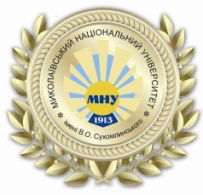 Назарова Л. В., Глубоченко К. О.Методичні рекомендації  для виконання контрольних робіт  з дисципліни «Державне регулювання зовнішньоекономічної діяльності» студентами заочної форми навчанням. Миколаїв2014 р. Методичні рекомендації для виконання контрольних робіт з дисципліни «Державне регулювання зовнішньоекономічної діяльності» студентами заочної форми навчанняАвтор-укладач: к.е.н., доцент Назарова Л. В.; к.н. держ.упр. Глубоченко К. О.Методичні рекомендації затверджені на засіданні кафедри менеджменту зовнішньоекономічної діяльності (протокол №_5_ від «_22_» _грудня_ 2014 р.)Зав. кафедри менеджменту зовнішньоекономічної діяльності			_________ В. М. Дьоміна«_22_» _грудня_ 2014 р.Мета вивчення дисципліниДержавне регулювання зовнішньоекономічних зв’язків - це система господарсько-політичних заходів, здійснюваних державними органами по поглибленню й розширенню участі країни в міжнародному подолу праці з метою підвищення ефективності суспільного виробництва й оптимізації структури споживання. Воно є складовою частиною механізму відтворення національного економічного потенціалу і являє собою один з основних об’єктів державного регулювання національної економіки поряд з відтворювальною, технологічною, галузевою й територіальною її структурою, науково-технічним прогресом, соціальними відносинами, навколишнім середовищем й ін. Глобальні цілі державного регулювання зовнішньоекономічних зв’язків конкретизуються залежно від гостроти конкретних проблем, що виникають у господарській і соціальній сферах. Це, наприклад, подолання кризи економіки, необхідність структурної перебудови виробничого потенціалу, захист вітчизняного виробника, збільшення зайнятості, оздоровлення платіжного балансу, боротьба з інфляцією й т.д. Досягнення поставлених цілей і визначає конкретні напрямки, форми, масштаби державного регулювання зовнішньоекономічних зв’язків. Істотний вплив при цьому робить усередині - і зовнішньоекономічні установки держави, інтегральний вектор інтересів суб’єктів зовнішньоекономічної діяльності.Головними завданнями курсу є :формування знань і навичок, необхідних для теоретичного розуміння сутності і необхідності державного регулювання ЗЕД;практична розробка стратегії зовнішньоекономічного регулювання зовнішньоекономічних зв’язків;визначення зовнішньоекономічної політики держави на зовнішньому ринку, прийняття рішень щодо встановлення зовнішньоекономічних зв’язків.Після вивчення дисципліни студент повинен знати:аналізувати загальний соціально-економічний та політико-правовий стан країни – майбутнього партнера;визначати основні напрямки державного регулювання зовнішньоекономічних відносин;уміти застосовувати отримані знання про економічний стан окремих країн, їх досвід у регулюванні ЗЕД у розробці зовнішньоекономічної політики України.Метою виконання контрольної роботи є закріплення і поглиблення студентами теоретичних знань з відповідних тем програми, набування навичок визначати важливі економічні показники, складати таблиці, використовувати економічні методи та робити відповідні висновки.	На контрольній роботі обов’язково повинен бути номер залікової книжки, а також рецензійний бланк. Контрольна робота повинна здаватися у визначений термін.	Обсяг контрольної роботи не повинен бути більшим 20-25 сторінок учнівського зошита.	В кінці роботи приводиться список використаної літератури в загальноприйнятому порядку.	Робота підписується студентом, ставиться дата її виконання.Варіант 1Завдання 1Підберіть до кожного терміна в лівому стовпчику визначення з правогоЗавдання 2Знайдіть правильну відповідь або декілька правильних відповідей1. Державне регулювання зовнішньоекономічних зв’язків-це:а) усунення обмежень у зовнішньоекономічних відносинах;б) система політичних заходів по розширенню участі країни у міжнародному поділі праці;в) система господарсько-політичних заходів ,що здійснюється державними органами по поглибленню і розширенню участі країни у міжнародному розподілі праці з метою підвищення ефективності суспільного виробництва і оптимізації структури споживання.2.Протеціонізм-це:а) усунення обмежень у зовнішньоекономічних відносинах;б) захист внутрішнього ринку через високі ставки мит;в) система розподілу національного доходу країни.3. Фритрейдерство-цеа) вільна торгівля;б) захист внутрішнього ринку від іноземної конкуренції;в) співробітництво і інтеграція сусідніх країн.4. Експортна ліцензія –це:а)дозвіл на вивіз товару за кордон;б)дозвіл на ввіз товару з-за кордону;в)дозвіл на охорону товару;г) дозвіл на перевезення товару через митну територію країни.5. Додаткові імпортні платежі, якими обкладаються товари, що експортуються за цінам нижчим від світових або внутрішніх цін країни:а)антидемпінгові мита;б)імпорті квоти;в)експортні премії;г) добровільне обмеження імпорту.6. Система принципів, інструментів і методів управління відносинами в які вступають суб’єкти ЗЕД – це:а) інституційно-правова структура ЗЕД;б) є основою міжнародного співтовариства;в) представляє механізм регулювання міжнародних економічних зв’язків.7. До виникнення торгових війн може призвести:а) фритредерство;б) надмірний протекціонізм;в) інтеграція економік сусідніх країн;г) співробітництво у сфері наукових розробок.8. Усунення обмежень у зовнішньо-економічних відносинах це - ….а) вільна торгівляб) протекціонізмв) демпінг;г) добровільні обмеження експорту.9. Економічні інструменти поділяються на:а) прямої і непрямої діїб) експортні і імпортнів) законодавчі і нормативні;г) державні і міжнародні.10. Імпортні квоти – це…а) спосіб збільшення експорту деяких видів продукції;б) дозвіл на вивіз товару;в) нетарифні засоби обмеження імпорту товарів;г) заборона ввозу або вивозу товарів.11. До інструментів прямої дії технологічного елементу належать:а) цільові державні витрати, контроль держави за зовнішньо-економічними процесами через регулювання обсягів експорту, імпорту, встановлення валютних курсів, регулювання цін;б) розмір податків, цільові державні витрати, експортна ліцензія;в) цільові державні витрати, процентні ставки на кредитах, експортна ліцензія.12. До інструментів непрямої дії технологічного елементу відносяться:а) валютна політика, експортна субсидія, експортна ліцензія, розмір податків;б) розмір податків, процентна ставки по кредитах, облікові ставки центрального банку;в) облікові ставки центрального банку, цільові державні витрати.13. Нетарифні засоби обмеження імпорту товарів – це…а) імпортні квотиб) експортні преміїв) антидемпінгові митаг) ембарго.14. Міжнародні стандарти – це:а) регулювання облікових ставок, здійснюване центральними емісійними банками з метою впливу на попит і пропозицію позикових капіталів;б) обгрунтованість використання різних засобів для державного регулювання економікою;в) рекомендації міжнародних організацій, що установлює вимоги до відповідних товарів.15. Митний тариф – це:а) грошовий збір, що стягується з вантажоперевізника при проходженні товарів через кордон країни;б) систематизований перелік мит, що стягуються з вантажоперевізника при проходженні товарів через митний кордон країни;в) загальна митна територія двох і більше країн з єдиним митним тарифом по відношенню до третіх країн.Завдання 31. Укажіть, яка із цих зазначених нижче подій створюватиме попит і яка пропозицію українських гривень на валютних ринках:американський імпортер купує партію української олії;студент американського коледжу вирішив упродовж року навчатися у Львівському національному університеті;США мають дефіцит платіжного балансу в операціях з Україною;Американська автомобільна компанія вирішила збудувати автомобільний завод в Україні;у широких колах склалася думка, що міжнародна вартість гривні знизиться у недалекому майбутньому. Завдання 4Дайте визначення наступним термінам:нетарифні бар’єри;добровільне обмеження експорту;інвестиційна політика;сезонна квота;антидемпінгове мито.Варіант 2Завдання 1Підберіть до кожного терміна в лівому стовпчику визначення з правогоЗавдання 2Знайдіть правильну відповідь або декілька правильних відповідей1. Коли бере свій початок теорія державного регулювання?а) первинний лад;б) середньовіччя;в) початок становлення незалежності України;г) вихід України з СНД.2. Яка школа першою надала державі суттєву роль?а) неокласики;б) марксисти;в) монетаристи;г) меркантилісти.3. Яку роботу написав А. Сміт, що стала наступною у розвиту про роль держави?а) „Відсотки, зовнішня торгівля, зовнішній борг”;б) „Дослідження про природу і причини багатства народів”;в) „Роль держави у розвитку суспільства”;г) „Капітал”.4. Хто створив „кризову” теорію, яка розглядає економіку країни у стані депресії?а) Кант;б) Кейнс;в) Коперніков;г) Купченко.5. Використання різних засобів для державного регулювання економікою – це…а) дирижизм;б) монетаризм;в) меркантилізм;г) кейнсіанство.6. Дирижизм вважається основою…а) неокласичної теорії;б) кейнсіанської теорії;в) монетаристської теорії;г) марксистської теорії.7. Згідно з якою теорією держава повинна стимулювати надходження золота в країну:а) класична;б) економічний дирижизм;в) меркантилізм;г) кейнсіанство.8. Вчений, який стверджував, що вільна гра ринкових цін створює гармонічний устрійа) Джон Кейнс;б) Карл Маркс;в) Адам Сміт;г) Мілтон Фрідман.9. Теорія згідно з якою, держава повинна активно втручатися в економіку, через відсутність у вільного ринку механізмів, що забезпечували б вихід економіки з кризиа) класична теорія;б) неокласична теорія;в) кейнсіанська теорія;г) економічний дирижизм.10. Принцип „laisser faire” у регулюванні економіки запропонував:а) Джон Кейнс;б) Карл Маркс;в) Адам Сміт;г) Мілтон Фрідман.11. Стимулювання експорту для збільшення надходжень золота в країну і жорстке обмеження імпорту характерно для:а) дирижизму;б) монетаризму;в) меркантилізму;г) кейнсіанства.12. Використання досягнень цієї школи дозволило значно послабити циклічні коливання в економіці протягом двох повоєнних десятиліть. Це...-а) класична школа;б) неокласична школа;в) кейнсіанська школа;г) економічний дирижизм;д) школа меркантилістів;е) школа монетаристів.13. Ця школа відзначилася значною критикою буржуазної економіки:а) класична школа;б) неокласична школа;в) кейнсіанська школа;г) економічний дирижизм;д) школа меркантилістів;е) школа монетаристів.Завдання 31. Наступна таблиця показує номінальний ВНП і відповідні індекси цін у США за деякий період. Розрахуйте реальний ВНП. Вкажіть в кожному випадку, що Ви робите з показником номінального ВНП – інфлюєте чи дефлюєте?Вкажіть базовий рік. Обґрунтуйте.Завдання 4Дайте визначення наступним термінам:тарифні бар’єри;експортна ліцензія;валютна політика;преференції;компенсаційне мито.Варіант 3Завдання 1Підберіть до кожного терміна в лівому стовпчику визначення з правогоЗавдання 2Знайдіть правильну відповідь або декілька правильних відповідей1. Союзи підприємців – це …а) державні установи, що контролюють експортно-імпортні потоки на митному кордоні країни, ведуть митну статистику, розробляють митні правила і процедури та стягують митні збори;б) об’єднання окремих груп підприємців з метою представлення інтересів цих груп в урядових органах і надання їм сприяння і організації міжнародної діяльності;в) приватні об’єднання підприємств з метою сприяння розвитку торгівлі та збуту;г) здійснює функції керівництва, регулювання та контролю у галузі зовнішньої торгівлі.2. Міністерство зовнішньої торгівлі - …а) приймає участь в управлінні ЗЕД, валютно-фінансовими інструментами, які впливають на експортно-імпортні потоки;б) здійснюють кредитні та розрахункові функції від імені уряду і виконують кредитування зовнішньої торгівлі;в) здійснює функції керівництва, регулювання та контролю у галузі зовнішньої торгівлі, виробляє розпорядження і слідкує за їх виконання усіма підвідомчими їй організаціями;г) захищає за кордоном права даної країни у галузі торгівлі.3. Митні органи - …а) сприяють визначенню зовнішньополітичних орієнтирів і забезпечення зовнішньо-економічних інтересів національних експортерів та імпортерів;б) координує діяльність органів, що беруть участь у процесі управління діяльності ЗЕД, керує процесом узгодження і прийняття національних стратегій, політики та законодавства; в) державні установи, що контролюють експортно-імпортні потоки на митному кордоні країни, ведуть митну статистику, розробляють митні провила і процедури та стягують митні збори;г) захищає за кордоном права даної країни у галузі торгівлі.4. Функціональні управління - …а) здійснюють контроль за виконанням експортних та імпортних планів, вивчають комерційні умови експорту-імпорту і видають дозволи на експорт і імпорт;б) займаються проектами торгових договорів, складають валютні баланси з торгівлі, кредитують митними органами;в) займаються питаннями розвитку торгових відносин з окремими групами країн, виробляють основи торгової політики країни, і заходи по укріпленню економічних зв’язків з іншими країнами.5. Центральний банк – …а) приймає участь в управлінні ЗЕД, валютно-фінансовими інструментами які впливають на експортно-імпортні потоки;б) сприяє визначенню зовнішньоекономічних орієнтирів і забезпечення зовнішньо-економічних інтересів національних імпортерів та експортерів;в) державні установи,що що контролюють експортно-імпортні потоки на митному кордоні країни, ведуть митну статистику, розробляють митні правила і процедури і стягують митні збори.6. Основними функціями державного регулювання є:а) розробка загальних принципів і здійснення зовнішньоекономічної політики країни;б) сприяння експансії вітчизняними виробниками ринків розвинутих країн;в) срияння виробництву продукції з найнижчою собівартістю для продажу на закордонних ринках;г) регулювання цін на світових ринках сировини і готової продукції.7. Система фінансового і організаційного сприяння розвитку міжнародної діяльності фірм охоплює:а) контроль за експортно-імпортними потоками;б) створення спеціалізованих органів з питань регулювання міжнародної торгівлі;в) надання фінансового і організаційного сприяння приватним експортерам у їх зовнішньоекономічній діяльності;г) видача ліцензій на експорт і імпорт.8. Ким надаються державні гарантії експортих кредитів?а) митними органами країни;б) комерційними банками;в) державними банками і спеціально створеними для цього органами;г) державними бюджетом країни.9. Що таке державно-монополістичні організації?а) об’єднання (асоціації) окремих груп підприємців з метою представлення інтересів цих груп в урядових органах;б) державний орган, що розроблює уряду рекомендації з питань розвитку економічних відносин з окремими країнами;в) органи, що здійснюють контроль за експортом і імпортом промислової і сільськогосподарської продукції;г) міжвідомчі організації за участю представників приватних компаній, різних міністерств, які визначають зовнішньоекономічну політику країни.10. Консультативні, експортні ради, ради з питань торгівлі та інші є складовою:а) центрального банку країни;б) митних органів;в) торгової палати;г) податкових органів;д) державно-монополістичних організацій;е) Міністерства закордонних справ.11. За чий рахунок здійснюється фінансування державно-монополістичних організацій?а) частково або повністю за рахунок бюджету;б) за рахунок бюджету третіх країн;в) за рахунок бюджету міжнародних економічних організацій;г) за рахунок бюджету розвинутих країн.12. Союзи підприємців і торгові палати відносяться до:а) приватних об’єднань і організацій;б) державно-монополістичних об’єднань;в) державних об’єднань;г) приватно-державних об’єднань.13. Торговельні палати представляють інтереси:а) держави;б) найбільших компаній і організацій;в) середнього і малого бізнесу;г) банків і кредитних спілок.14. Поширює свій вплив на всю територію країни:а) місцева торговельна палата;б) національна торговельна палата;в) закордонна торговельна палата;г) змішана торговельна палата;д) міжнародна торговельна палата.Завдання 3Нижче наведені дані попиту і пропозиції на українські гривні: Визначте графічно:рівноважний валютний курс гривні, позначте на графіку;яка кількість гривень буде куплена на валютному ринку?	Визначити:рівноважний валютний курс;яка кількість доларів буде куплена на валютному ринку?Завдання 4Дайте визначення наступним термінам:експортна політика;експортна субсидія;технічні бар’єри;торговельне сальдо;валютний курс.Варіант 4Завдання 1Підберіть до кожного терміна в лівому стовпчику визначення з правогоЗавдання 2Знайдіть правильну відповідь або декілька правильних відповідей1. Організація ЮНКТАД була заснована в:а) 1984 р.;б) 1964 р.;в) 1994 р.;г) 2004 р.2. Головна ідея ЮНКТАД - …а) забезпечення умов для розвитку міжнародної торгівлі, послаблення торгових бар’єрів;б) об’єднання окремих груп підприємств з метою представлення інтересів цих груп;в) в більшій ролі у міжнародній торгівлі країн, що розвивається, а особливо найменш розвинутих країн;г) подальша експансія розвинутих країн на світових ринках.3. Принципи організації ЮНКТАД задекларовані в документі:а) „Принципи міжнародних торгових відносин і торговельної політики”;б) „Принципи міжнародних торгових відносин і економічної політики”;в) „Принципи міжнародних торгових відносин і зовнішньоекономічної політики”.4. Вищим органом ЮНКТАД є:а) Конференція;б) Рада з торгівлі та розвитку;в) Секретаріат.5. Допоміжний орган СТО і ООН, який був утворений у 1964 р. і увійшов до структури ЮНКТАД у 1968 р. :а) галузевий союз підприємств;б) Світова торговельна організація;в) Міжнародний торговий центр;г) ОПЕК.6. Скільки країн на сьогодні є членами СОТ?а) 113;б) 123;в) 133г) 1437. У якому році було прийнято рішення про створення СОТ?а) 1975;б) 1985;в) 1995;г) 2005.8. Об’єднання держав, установ, фізичних або юридичних осіб, що спільно реалізують програму або мету на основі певних правил і процедур і діяльність яких виходить за національні кордони-це…а) спільні підприємства;б) міжнародні союзи;в) міжнародні організаціїг) міжнародні спілки.9. Основний чинник, що призводить до виникнення міжнародних організацій та обумовлює спеціалізацію країни на виробництві певних товарів та послуг та призводить до міжнародного кооперування-це…а) міжнародний поділ праці;б) міжнародна економічна інтеграція;в) глобалізація міжнародних відносин;г) міжнародна взаємозалежність.10. Процес економічної взаємодії країн, що призводить до зближення господарських механізмів, набуває форми міжнародних угод та регулюється міжнародними органами-це…а) глобалізація економічних відносин;б) міжнародна економічна інтеграція;в) політичні стосунки між країнами;г) посилення економічної безпеки.11. Сукупність міжнародних відносин, що базується на інтернаціоналізації-це…а) міжнародна економічна інтеграція;б) міжнародний поділ праці;в) глобалізація міжнародних відносин.12. СТО-це…а) Конференція ООН з торгівлі та розвитку;б) Світова торговельна організація;в) Комісія ООН з прав міжнародної торгівлі.13. Розробка та прийняття світових стандартів торгівлі-це функція:а) Світової торговельної організації;б) Міжнародної організації з регулювання світових товарних ринків;в) Конференції ООН з торгівлі та розвитку.14. На якому раунді ГАТТ і в якому році було прийнято рішення про створення СТО:а) на 8 раунді в 1948 р.;б) на 8 раунді в 1995 р.;в) на 8 раунді в 2005 р.15. Головною метою якої організації є усунення дублювання в діяльності СТО та ЮНКТАД:а) Комісія ООН з прав міжнародної торгівлі;б) Міжнародний торговельний центр;в) Міжнародні організації з регулювання світових товарних ринків.16. Головною метою якої міжнародної організації є сприяння розвитку міжнародної торгівлі для прискорення міжнародного розвитку, особливо країн, що розвиваються:а) СТО;б) ЮНКТАД;в) ЮНСІТРАЛ;г) МТЦ;д) ОПЕК.17. В якому році був утворений Міжнародний торговельний центр і в рамках якої міжнародної організації:а) в 1964 р. в рамках СТО;б) в 1964р. в рамках ГАТТ;в) в 1964р. в рамках ЮНКТАД.18. Основна діяльність якої міжнародної організації полягає у розробці та прийнятті конвенції з питань в галузі міжнародного торговельного права:а) ЮНКТАД;б) Міжнародний торговельний центр;в) ЮНСІТРАЛ;д) СТО.19. Яка міжнародна організація має за мету нормалізацію ситуації на ринках товарів, в основному, ринків сировини і сільськогосподарської продукції:а) Комісія ООН з прав міжнародної торгівлі;б) Міжнародні організації з регулювання світових товарних ринків;в) СТО;г) МТЦ.20. Однією з найвідоміших міжнародних організацій є ОПЕК. В якому році та якими країнами вона була створена:а) у 1971р. країнами Латинської Америки;б) у 1968р. країнами Східної Азії;в) у 1960р. країнами Перської затоки;г) у 1991р. країнами Радянського Союзу.Завдання 31. Регіональна структура експорту та імпорту країн у 2000 роцірозрахувати структуру експорту і імпорту;розрахувати сальдо;розрахувати, скільки припадає імпорту і сальдо на 1 дол. експорту.Завдання 4Дайте визначення наступним термінам:ембарго;митний союз;структурна політика;валютне регулювання;ліцензія.Варіант 5Завдання 1Підберіть до кожного терміна в лівому стовпчику визначення з правогоЗавдання 2Знайдіть правильну відповідь або декілька правильних відповідей1. Зовнішньоекономічна політика це ─:а) державна політика країни у сфері експорту, імпорту товарів;б) систематизований орган в системі ОПЕК;в) допоміжна система СОТ.2. Завдання зовнішньоекономічної політики:а) забезпечити конкурентоспроможність національного виробництва на внутрішньому ринку;б) забезпечити захист інтересів країни на зовнішньому ринку;в) організація міжнародних торгів.3. Перетворююча функція ЗЕП охоплює:а) розвиток політики окремих галузей, регіонів;б) займається питаннями митної політики;в) видачу експортно-імпортних ліцензій.4. Мобілізуюча функція ЗЕП необхідна для:а) розробки проектів торгових договорів;б) вихіду та утримання позицій на інших країнах;в) регулювання зовнішньої торгівлі сировиною;г) регулювання зовнішньої торгівлі готовою продукцією.5. Балансуюча функція ЗЕП виконує:а) нагляд за торговою політикою країни;б) видача експортно-імпортних ліцензій;в) раціональне співвідношення національних інтересів з інтересами інших країн;г) заборона ввозу-вивозу товарів.6. Основними складовими ЗЕП України є:а) інвестиційна політика;б) інноваційна політика;в) технічна політика;г) зовнішньоторговельна політика.7. Основним документом, що визначає зовншньоекономічну політику України є:а) „Основні напрямки зовнішньоекономічної політики”;б) Закон України „Про зовнішньоекономічну діяльність”;в) „Загальні напрямки здійснення зовнішньоекономічної політики України”;г) „Напрямки здійснення зовнішньоекономічної політики”.8. Основними завданнями зовнішньоекономічної політики України є:а) завоювання ринків світу;б) співробітництво з усіма країнами і збереження власної недоторканості;в) розвиток ринкових відносин в країні;г) розвиток промисловості.Завдання 32. Світова ціна на канадську пшеницю складає 120 дол. за 1 т. Уряд Росії розглядає питання про введення специфічного імпортного тарифу 20 дол. за 1 т для поповнення державного бюджету. Внутрішнє річне виробництво пшениці складає 100 млн. т., споживання - 140 млн. т, імпорт - 40 млн. т. По оцінках, скорочення російського попиту на пшеницю приведе до падіння світової ціни на неї на 5 дол. за 1 т, її внутрішнє виробництво складе 110 млн. т, споживання скоротиться до 120 млн. т, а імпорт - до 10 млн. т.Розрахуйте:1. Розмір доходів бюджету від введення імпортного тарифу;2. Доходи, одержувані Росією в результаті поліпшення умов торгівлі;3. Втрати від меншої ефективності внутрішнього виробництва і від скорочення внутрішнього споживання пшениці;4. Зростання доходів місцевих виробників.Завдання 4Дайте визначення наступним термінам:зовнішньоекономічна політика;загальна система преференцій;митно-тарифна політика;преференції;курсоутворення.Варіант 6Завдання 1Підберіть до кожного терміна в лівому стовпчику визначення з правогоЗавдання 2Знайдіть правильну відповідь або декілька правильних відповідей1. Надання державою пільг і пріоритетним підприємствам і організаціям з метою створення сприятливих умов для їх діяльності – це:а) преференції;б) ліцензії;в) квоти.2. У міжнародній торгівлі преференції надаються при:а) виробництві продукції;б) обкладанні митами;в) закупівлі сировини;г) закупівлі готової продукції.3. Преференції встановлюються у формі:а) мінімальної ставки;б) ½ ставки;в) повного звільнення від вплати мита.4. Система, яка визначає преференційні тарифні умови для окремих товарів, що експортуються з країн, що розвиваються (бенефіціанти) у розвинуті країни (донори) – це:а) комплекс преференцій;б) генеральний кодекс преференцій;в) генеральна система преференцій.5. Імпортер при ввозі товару в країну пред’являє в митні органи: а) преференційний сертифікат;б) преференційну ліцензію;в) преференційний дозвіл;г) преференційну квоту.6. Поняття митної преференції з’явилось:а) наприкінці 16 ст.;б) у другій половині 18 ст.;в) наприкінці 19 ст.8. У 70-х рр. митні преференції нового типу, що були введені в країнах Європи та Америки називаються:а) „Загальні преференції”;б) „Загальний кодекс преференцій”;в) „Загальна система преференцій”.9.На які групи країн поширювалась система митних преференцій:а) на розвинуті країни;б) на певні країни ,що розвиваються;в) на всі країни, що розвиваються без винятку;г) на країни перехідного типу.10.Коли СРСР надав країнам ,що розвиваються на необмежений термін преференції у формі повного скасування мит на всі товари?а) 1965 р.;б)1972 р.;в)1980 р.11. В якому році митні преференції були надані іншим соціалістичним країнам?а) 1965 р.;б)1972 р.;в)1980 р.12. В якому році Рада економічної взаємодопомоги підписала угоду про уніфіковані правила ,що визначають походження товарів з країн, що розвиваються, в рамках загальної системи преференцій?а) 1965р.;б)1972 р.;в)1980 р.Завдання 3Україна імпортує сталеві труби для газопроводів в Росію. Якщо ціна 1 тонни труб в Україні дорівнює 740 гривень, скільки коштуватиме 1 тонна труб в Росії при валютному курсі:1 рубль = 0,34 гривні;1 рубль = 0,50 гривні.Завдання 4Дайте визначення наступним термінам:резиденти, нерезиденти;режим найбільшого сприяння;нетарифна квота;преференції;компенсаційне мито.Варіант 7Завдання 1Підберіть до кожного терміна в лівому стовпчику визначення з правогоЗавдання 2Знайдіть правильну відповідь або декілька правильних відповідей1. За характером впливу на економічні процеси методи регулювання ЗЕД поділяються на:а) організаційно-правові, економічні, адміністративні;б) протекціоністські та лібералізаційні;в) протекціоністські та економічні.2. За спрямованістю дій на економічні процеси методи регулювання ЗЕД поділяються на:а) адміністративні та економічні;б) протекціоністські та лібералізаційні;в) протекціоністські та економічні.3. Який метод регулювання ЗЕД спрямован на захист внутрішнього ринку від іноземної конкуренції:а) адміністративний;б) протекціоністській;в) економічний;г) організаційно-правовий.4. Метод регулювання ЗЕД, що спрямован на усунення обмежень у зовнішній торгівлі, що призводить до зростання конкуренції з боку іноземних компаній:а) протекціоністській;б) адміністративний;в) лібералізації.5. До якого методу відносять засоби прямого обмеження імпорту або експорту:а) адміністративний;б) економічний;в) протекціоністській;г) організаційно-правовий.6. Метод регулювання ЗЕД, що представляє собою заходи, які впливають на зовнішньоекономічні процеси через економічні інтереси їх учасників:а) адміністративний;б) лібералізації;в) економічний.7. Який вид експортних або імпортних ліцензій представляє собою відкритий дозвіл на експортні або імпортні операції з відповідним товаром або країною протягом періоду дії режиму ліцензування по цьому товару:а) разова;б) відкрита;в) генеральна.8. Дозвіл на експорт товару протягом відповідного періоду часу з визначенням загального його обсягу – це вид якої ліцензії:а) разова;б) відкрита;в) генеральна.9. Вид квоти, яка встановлюється по товару без визначення конкретних країн, куди товар експортується або з яких імпортується:а) групова;б) глобальна;в) масштабна.10. Скільки видів квот може бути встановлено на кожний вид товару:а) 2;б) 1;в) безліч видів квот.11. Звертаючись до історії встановлення методів регулювання ЗЕД першими в Україні були:а) сертифікація та стандартизація;б) режими митного оформлення;в) ліцензування і квотування.12. Важливе значення в Україні має захист національного виробника від недобросовісного імпорту. З цією метою у грудні 1998р. був прийнятий:а) Закон „Про захист національного товаровиробника від субсидованого імпорту”;б) Закон „Про застосування спеціальних засобів щодо імпорту в Україну”;в) Антидемпінговий Кодекс України.13. Ліцензування і квотування імпорту в Україні використовується, якщо від’ємне сальдо розрахункового балансу перевищує на відповідну дату:а) 5 %;б) 10 %;в) 15 %;г) 25 %.14. Що таке контингент?а) ліцензія;б) квота;в) сертифікат відповідності;г) заборона ввозу або вивозу товару в країну або з країни;д) продаж товару по цінам нижчим, ніж ціни, що склалися на внутрішньому ринку.15. Що таке ембарго?а) ліцензія;б) квота;в) сертифікат відповідності;г) заборона ввозу або вивозу товару в країну або з країни;продаж товару по цінам нижчим, ніж ціни, що склалися на внутрішньому ринку.16. Що таке демпінг?а) ліцензія;б) квота;в) сертифікат відповідності;г) продаж товару по цінам нижчим, ніж ціни, що склалися на внутрішньому ринку;д) заборона ввозу або вивозу товару в країну або з країни.17. Чи можна перевищити квоту на ввезення товару?а) не можна, величина квоти встановлюється Кабінетом міністрів і залишається незмінною;б) можна, якщо за товар, що перевищує величину квоти буде сплачено більша ставка мита;в) можна, ставка мита за товар, що перевищує величину квоти не змінюється.Завдання 3 У 1998 році Україна експортувала товарів на суму 12637,4 млн.дол. США, а імпортувала на суму 14675,6 млн.дол. Обчисліть сальдо торгівельного балансу України.Завдання 4Дайте визначення наступним термінам:експортна субсидія;митний тариф;валютно-фінансове регулювання;протекціонізм;девальвація.Варіант 8Завдання 1Підберіть до кожного терміна в лівому стовпчику визначення з правогоЗавдання 2Знайдіть правильну відповідь або декілька правильних відповідейОснови правового фундаменту митно-тарифного регулювання закладені:а) в ЗУ «Про Єдиний митний тариф»;б) в ЗУ «Про ЗЕД»;в) в Конституції;г) в Статуті СОТ.Середня ставка ввізного мита в Україні дорівнює:а) 1 %;б) 10 %;в) 13 %;г) 23 %.Товарно-класифікаційна схема митного тарифу України базується на:а) Статуті СОТ;б) Гармонізованій системі опису і кодування товарів;в) Конституції;г) митно-тарифному регулюванніЗгідно з Товарною номенклатурою ЗЕД всі товари кодуються:а) двозначним цифровим кодом;б) п’ятизначним цифровим кодом;в) дев’ятизначним цифровим кодом;г) дванадцятизначним цифровим кодом.Мита сплачуються:а) у національній валюті;б)в доларах; в) в євро.При використанні режиму найбільшого сприяння:а) використовуються повні ставки мит;б) використовуються нульові ставки мит;в) використовуються пільгові ставки мит.Балансувальна функція мит:а) виконується митами, що використовуються з метою запобігання небажаного експорту;б) забезпечує надходження коштів в доходну частину бюджету;в) пов’язана із захистом внутрішнього ринку.Протекціоністська функція мит:а) виконується митами, що використовуються з метою запобігання небажаного експорту;б) забезпечує надходження коштів в доходну частину бюджету;в) пов’язана із захистом внутрішнього ринку.Яка функція мит є основною в розвинутих країнах:а) фіскальна;б) балансувальна;в) протекціоністська;г) кризова.Транзитні мита:а) ними обкладаються всі імпортні товари;б) ними обкладаються всі експортні товари;в) ними обкладаються всі товари, що перетинають територію країни;г) використовуються у СЕЗ.При зростанні цін на імпортні товари більш ефективними є:а) транзитні мита;б) сезонні мита;в) специфічні мита;г) адвалерні мита;д) імпортні мита.Агресивний демпінг - це:а) постійний демпінг;б) разовий демпінг;в) демпінг на сільськогосподарську продукцію;г) демпінг на стратегічну продукцію.Автономні мита:а) застосовуються на базі дво- або багатосторонніх угод;б) мають більш низькі ставки в порівнянні з діючими;в) вводяться на підставі односторонніх рішень органів державної влади.Конвенційні мита:а) застосовуються на базі дво- або багатосторонніх угод;б) мають більш низькі ставки в порівнянні з діючими;в) вводяться на підставі односторонніх рішень органів державної влади. Сьогодні не використовуються:а) одноколонні (прості) тарифиб) багатоколонні тарифи.Дозволяють використовувати мита в залежності від торгово-політичного режиму:а) одноколонні (прості) тарифиб) багатоколонні тарифи.Основним документом при нарахуванні мит є:а) вантажна митна декларація;б) контракт;в) Статут підприємства.Товари, що надходять з найменш розвинутих країна) обкладаються митами в повному розмірі;б) обкладаються митами за зниженими вдвічі ставками;в) митами не обкладаються.Завдання 3Укажіть, яка із цих зазначених нижче подій створюватиме попит і яка пропозицію українських гривень на валютних ринках:американський імпортер купує партію української олії;студент американського коледжу вирішив упродовж року навчатися у Львівському національному університеті;США мають дефіцит платіжного балансу в операціях з Україною;Американська автомобільна компанія вирішила збудувати автомобільний завод в Україні;у широких колах склалася думка, що міжнародна вартість гривні знизиться у недалекому майбутньому. Завдання 4Дайте визначення наступним термінам:нетарифні бар’єри;добровільне обмеження експорту;інвестиційна політика;сезонна квота;антидемпінгове мито.Варіант 9Завдання 1Підберіть до кожного терміна в лівому стовпчику визначення з правогоЗавдання 2Знайдіть правильну відповідь або декілька правильних відповідейПравовий режим валютних відносин в Україні визначається як:а) валютний контроль»;б) валютне регулюванняв) валютні обмеження;г) валютні операції.Валютні обмеження сприяють перерозподілу валютних цінностей на користь:а) малих підприємств;б) середніх підприємств;в) експортерів;г) держави і великих підприємств.Платіжний баланс - це:а) сукупність заходів щодо проведення операцій резидентів з іноземною валютою та нерезидентів з національною валютою;б) співвідношення між сумою грошових надходжень, отриманих країною з-за кордону і сумою платежів за кордон протягом певного періоду;в) централізація і ліцензування валютних операцій;г) обов’язковий продаж підприємствами експортної виручки.Валютні інтервенції є інструментом:а) монетарної політики;б) девізної політики;в) дисконтної політики;г) зовнішньої політики.Гривня була визнана конвертованою за поточними операціями у:а) 1982р.;б)1992р.; в) 1996р;г) не визнана конвертованою за поточними операціями.В яких формах банківські метали не представлено:а) монет;б) проволоки;в) злитки;г) пластини;д) ювелірні вироби;є) медалі.Які метали не відносяться до банківських:а) платина;б) золото і срібло;в) осмій;г) залізо;д) магній;є) титан;ж) паладій;з) олово.Фізичні особи мають право купувати банківські метали?а) мають;б) не мають;в) мають обмежено.Як проводяться валютні інтервенції, метою яких є підвищення курсу національної валюти?а) іноземна валюта купується;б) іноземна валюта продається;в) купується золото;г) продається золото.Як проводяться валютні інтервенції, метою яких є зниження курсу національної валюти?а) іноземна валюта купується;б) іноземна валюта продається;в) купується золото;г) продається золото.Зниження курсу національної валюти є вигідним для:а) імпортерів;б) експортерів;в) держави;г) споживачів;д) виробників.Чи виконує сьогодні золото функції засобу платежу?а) ні;б) так;в) виконує в міжнародних розрахунках;г) виконує на внутрішньому ринку.Основні різновиди режимів валютних курсів:а) фіксований валютний курс;б) валютна позиція банку;в) валютний коридор;г) вільно плаваючий валютний курс;д) валютні інтервенціїОберіть, що не відноситься до валютних цінностей:а) валюта України;б) казначейські векселі;в) акції;г) іноземні валюти;д) валюта, що вилучається з обігу;є) дорожні чеки;ж) банківські картки;з) ювелірні вироби. Резиденти - це:а)  юридичні особи та їх відокремлені особи, які утворені та провадять свою діяльність відповідно до законодавства України з місцезнаходженням як на її території, так і за її межами;б)  юридичні особи та суб'єкти підприємницької діяльності, що не мають статусу юридичної особи (філії, представництва тощо) з місцезнаходженням за межами України, які створені та здійснюють свою діяльність відповідно до законодавства іншої держави.Нерезиденти - це:а)  юридичні особи та їх відокремлені особи, які утворені та провадять свою діяльність відповідно до законодавства України з місцезнаходженням як на її території, так і за її межами;б)  юридичні особи та суб'єкти підприємницької діяльності, що не мають статусу юридичної особи (філії, представництва тощо) з місцезнаходженням за межами України, які створені та здійснюють свою діяльність відповідно до законодавства іншої держави.Завдання 31. Наступна таблиця показує номінальний ВНП і відповідні індекси цін у США за деякий період. Розрахуйте реальний ВНП. Вкажіть в кожному випадку, що Ви робите з показником номінального ВНП – інфлюєте чи дефлюєте?Вкажіть базовий рік. Обґрунтуйте.Завдання 4Дайте визначення наступним термінам:тарифні бар’єри;експортна ліцензія;валютна політика;преференції;компенсаційне мито.Варіант 10Завдання 1Підберіть до кожного терміна в лівому стовпчику визначення з правогоЗавдання 2Знайдіть правильну відповідь або декілька правильних відповідейВперше визначення СЕЗ було дано в:а) в ЗУ «Про Єдиний митний тариф»;б) в ЗУ «Про ЗЕД»;в) в Кіотській конвенції від 1973р.;г) на Восьмому (Уругвайському) раунді в 1995р.Функціональний підхід при створенні СЕЗ використовують, якщо:а) необхідно рішення проблем конкретного регіону;б) для зменшення оподаткування доходів підприємств;в) при великій перебудові економіки в цілому або її окремих сфер;г) для створення додаткових робочих місць;д) для залучення інвестицій.Територіальний підхід при створенні СЕЗ використовують, якщо:а) необхідно рішення проблем конкретного регіону;б) для зменшення оподаткування доходів підприємств;в) при великій перебудові економіки в цілому або її окремих сфер;г) для створення додаткових робочих місць;д) для залучення інвестицій.Фінансові пільги в СЕЗ передбачають:а) спрощений порядок здійснення ЗЕД;б) встановлення пільгових цін на комунальні платежі, орендної плати і надання різних форм субсидій;в) спрощення в’їзду і виїзду іноземних громадян та процедур реєстрації підприємств;г) податкове стимулювання визначених видів господарської діяльності.Адміністративні пільги в СЕЗ передбачають:а) спрощений порядок здійснення ЗЕД;б) встановлення пільгових цін на комунальні платежі, орендної плати і надання різних форм субсидій;в) спрощення в’їзду і виїзду іноземних громадян та процедур реєстрації підприємств;г) податкове стимулювання визначених видів господарської діяльності.Експортно-виробничі СЕЗ це:а) сервісні СЕЗ;б) вільні митні зони;в) промислово-виробничі зони;г) техніко-впроваджувальні СЕЗ.Офшорні зони це:а) сервісні СЕЗ;б) вільні митні зони;в) промислово-виробничі зони;г) техніко-впроваджувальні СЕЗ.Основною метою створення СЕЗ є:а) імпортозаміщення;б) стимулювання економічного розвитку;в) глибоке включення країни в міжнародний поділ праці;г) залучення інвестицій.Офшорною компанією керує:а) президент компанії;б) рада директорів;в) довірчий керуючий;г) топ-менеджери.Податкові пільги в офшорних зонах діють:а) тільки для резидентів;б) тільки для нерезидентів;в) і для резидентів, і для нерезидентів;г) для інвесторів.Форма реєстрації офшорних компаній визначається:а) глобальними правовими системами – континентальною і острівною;б) політикою країни щодо залучення іноземних інвестицій;в) податковими пільгами;г) можливостями вивозу капіталу з країни;д) можливостями здійснення фінансових афер і відмиванням «брудних грошей».Найкраще визначенню офшорної компанії відповідає:а) нерезидентська компанія;б) компанія міжнародного бізнесу;в) компанія, звільнена від податків;г) резидентська компанія.Території пріоритетного розвитку:а) створюються на невизначений термін на основі закону;б) створюються на визначений термін на основі закону;в) створюються підприємствами, що потребують розвитку;г) створюються експортними підприємствами.Які види СЕЗ є найрозповсюдженішими:а) офшорні;б) сервісні;в) експортно-виробничі;г) вільні митні зони.Чи діють СЕЗ в Україні:а) так, діють;б) ні, не діють;в) СЕЗ в Україні не були утворені;г) діють тільки сервісні СЕЗ.Коли виникли перші СЕЗ:а) в 19 ст.;б) на початку 20 ст.;в) в середині 20 ст.;г) в 21 ст.Завдання 3 У 1998 році Україна експортувала товарів на суму 12637,4 млн.дол. США, а імпортувала на суму 14675,6 млн.дол. Обчисліть сальдо торгівельного балансу України.Завдання 4Дайте визначення наступним термінам:експортна субсидія;митний тариф;валютно-фінансове регулювання;протекціонізм;девальвація.Література1. Закон України "Про зовнішньоекономічну діяльність" // Відомості Верховної Ради Української РСР. - 1991. - № 29. 2. Державне регулювання економіки: Підруч. для ВНЗ. - 2-ге вид. / За ред.  І.P. Михасюка. - К., 2000. 4. Дениэлс Джон Д., Радеба Ли X. Международный бизнес: внешняя среда и деловые операции: Пер. с англ. - 6-е изд. - М., 1994. 5. Лук'яненко Д.Г. Міжнародна економіка. - К., 1996. 6. Панченко Є.М. Міжнародний менеджмент: Навч. посіб. - К., 1996. 7. Саніахметова Н. О. Правовий захист підприємництва в Україні: Навч. посібник. - К.: Юрінком Інтер, 1999. 8. Шмиттгофф К. Экспорт: право и практика международной торговли. - М., 1993. 9. Чистов СМ., Никифоров А.Є., Куценко Т.Ф. Державне регулювання економіки: Навч. посіб. для ВНЗ. - К., 2000. № п\пТермінВизначення1Державне регулюванняАЗахист внутрішнього ринку від іноземної конкуренції за допомогою високих ставок мит2Механізм державного регулюванняБМіжнародні і національні акти, договори, угоди, норми, правила, звичаї, що регулюють порядок здійснення міжнародного економічного співробітництва 3ПротекціонізмВНетарифне кількісне обмеження ввозу визначених товарів4Вільна торгівляГДокумент, що контролює вивіз з країни товарів і виступає у формі дозволу, що видається державними органами5Інституційно-правові структуриДСистема господарсько-політичних заходів, що здійснюються державними органами по поглибленню і розширенню участі країни в міжнародному поділі праці6Експортна ліцензіяЄПодолання обмежень у зовнішньоекономічних відносинах7Експортна субсидіяЖВизначена система принципів, інструментів і методів управління відносинами, в які вступають суб’єкти ЗЕД8Імпортна квотаЗСистематизований перелік мит, що стягуються г вантажоперевізника9Митний союзІДотація виробнику чи продавцю експортного товару, що компенсує частину його витрат на виробництво10Митний тарифКЗагальна територія двох і більше країн з єдиним митним тарифом по відношенню до третіх країн№ п\пТермінВизначення1МеркантилізмАШкола, згідно з якою держава повинна забезпечувати все те, що не в змозі забезпечити ринок2Класична теоріяБ„Кризова” теорія, що розглядає економіку у стані депресії3Принцип „laisser faire”ВЗасновник теорій „кризової” економіки4Кейнсіанська теоріяГТечія, згідно з якою держава повинна обмежувати імпорт і стимулювати надходження золота в країну5Неокласична теоріяДНапрям, який обгрунтував жорстке регулювання економіки6Економічний дирижизмЄВільна гра ринкових сил7Джон КейнсЖ„Дослідження про природу і причини багатства народів”8Адам СмітЗШкола, згідно з якою пропонується використання непрямих заходів впливу на пропозиціюРікНомінальний ВНП, млрд.долІндекс цін,%Реальний ВНП, млрд.дол.1947235,222,11956428,228,11967816,435,919731359,349,519782249,772,219833405,7103,9№ п\пТермінВизначення1Міністерство зовнішньої торгівліАЗдійснює управління валютно-фінансовими інструментами і регулює курс національної валюти2Торгові представництваБДержавні установи, що контролюють еспортно-імпортні потоки3Центральний банкВЗдійснює функції керівництва, регулювання та контролю у галузі зовнішньої торгівлі4Експортно-імпортні банкиГСприяє визначенню зовнішньополітичних орієнтирів і забезпеченню зовнішньоекономічних інтересів5Митні органиДЗахищають за кордоном права даної країни у галузі зовнішньої торгівлі6Міністерство закордонних справЄПриватні об’єднання підприємців з метою сприяння розвитку торгівлі і збуту7Союзи підприємцівЖЗдійснює кредитні та розрахункові функції від і мені уряду8Торговельні палатиЗОрганізовуються національними асоціями торгово-промислових кіл однієї країни на території іншої9Місцеві торговельні палатиІОб’єднання окремих груп підприємців з метою представлення інтересів цих груп в урядових органах10Закордонні торговельні палатиКОхоплюють своєю діяльністю обмежені економічні райони або містаЦіна гривні в доларах СШАВеличина пропозиції гривні (млн.грн.)Величина попиту гривні (млн.грн.)0,140012000,250010000,36007000,47005000,58002000,6900100№ п\пТермінВизначення1Міжнародна організаціяАОбумовлює спеціалізацію країн на виробництві окремих товарів та послуг, обмін продуктами і призводить до міжнародного кооперування2Міжнародний поділ праціБЄ головним міжнародним регулятором світової торгівлі і включає в основному розвинуті країни3Економічна інтеграціяВСпільний допоміжний орган СТО і ООН4Світова торговельна організаціяГОб’єднання держав, установ, що спільно реалізують програму або мету на сонові певних правил і діяльність яких виходить за національні кордони5ЮНКТАДДАсоціація країн-експортерів нафти6Міжнародний торговельний це6нтрЄПроцес економічної взаємодії країн, що призводить до зближення господарських механізмів7ЮНСІТРАЛЖОрган Генеральної Асамблеї ООН, що представляє в основному інтереси країн, що розвиваються8ОПЕКЗСкладаються з експортерів сировинних і сільськогосподарських товарів9Багатосторонні організаціїІЄ головним правовим органом ООН в галузі прав міжнародної торгівліЕкспортЕкспортІмпортІмпортСальдо, млн.дол.На 1 дол. експорту – дол. ім-портуНа 1 дол. екс-порту – дол. са-льдоМлн.дол%Млн.дол%Сальдо, млн.дол.На 1 дол. експорту – дол. ім-портуНа 1 дол. екс-порту – дол. са-льдоКраїни колишнього СРСР145,699,0Країни Європи123,426,5Країни Азії125,033,5Країни Африки13,20,9Країни Америки49,8164,7Австралія8,20,3Всього100,0100,0№ п\пТермінВизначення1Зовнішньоекономі-чна політикаАПолітика у сфері залучення іноземного капіталу з метою розвитку національної економіки2Перетворююча функціяБОб’єднує національні і нтереси з інтересами інших країн3Мобілізуюча функціяВРозвиток суспільства, який задовольняє потреби сучасності, не ставлячи під загрозу здатність наступних поколінь задовольняти свої власні потреби4Балансуюча функціяГСукупність відносин держави з іншими державами світу та міжнародними організаціями5Інвестиційна політикаДОхоплює вихід, утримання позицій на тих або інших ринках і розширення зовнішніх ринків6Національний інтересЄСистема цілей і завдань зовнішньої політики держави, є причиною міжнародних відносин як таких7Сталий розвитокЖОхоплює політику розвитку галузей, регіонів в області ввозу і вивозу товарів, капіталу, робочої сили8Зовнішня політикаЗДержавна політика країни у сфері експорту і імпорту товарів, послуг, мита, тарифів, обмежень тощо№ п\пТермінВизначення1Державне регулюванняАЗахист внутрішнього ринку від іноземної конкуренції за допомогою високих ставок мит2Механізм державного регулюванняБМіжнародні і національні акти, договори, угоди, норми, правила, звичаї, що регулюють порядок здійснення міжнародного економічного співробітництва 3ПротекціонізмВНетарифне кількісне обмеження ввозу визначених товарів4Вільна торгівляГДокумент, що контролює вивіз з країни товарів і виступає у формі дозволу, що видається державними органами5Інституційно-правові структуриДСистема господарсько-політичних заходів, що здійснюються державними органами по поглибленню і розширенню участі країни в міжнародному поділі праці6Експортна ліцензіяЄПодолання обмежень у зовнішньоекономічних відносинах7Експортна субсидіяЖВизначена система принципів, інструментів і методів управління відносинами, в які вступають суб’єкти ЗЕД8Імпортна квотаЗСистематизований перелік мит, що стягуються г вантажоперевізника9Митний союзІДотація виробнику чи продавцю експортного товару, що компенсує частину його витрат на виробництво10Митний тарифКЗагальна територія двох і більше країн з єдиним митним тарифом по відношенню до третіх країн№ п\пТермінВизначення1ЕмбаргоАЗаходи для забезпечення належної якості і безпеки товару2КвотуванняБЗменшення вивозу товарів з певною метою (стратегічні товари, товари військового призначення тощо)3ЛіцензіяВОбмеження кількості або сумарної вартості імпортованих товарів4Технічні засоби обмеження імпортуГПередбачає оформлення визначеного переліку документів для експорту або імпорту товарів5Засоби кількісного контролю імпортуДГраничний обсяг імпорту відповідного товару, що є об’єктом антисубсидійного розслідування6Добровільне обмеження експортуЄЗаборона ввозу або вивозу товару7Режим митного оформленняЖВстановлюється по товару без визначення конкретних країн, куди товар експортується або імпортується8Глобальна квотаЗДокумент, що підтверджує право на ввезення або вивезення товару і видається відповідними державними органами9Компенсаційна квотаІВсоновлювані законодавством обмежу-вальні заборонні засоби, які перешкоджають проникненню імпортних товарів на внутрішній ринок10Нетарифне регулюванняККвотування і ліцензування зовнішньо-економічної діяльності№ п\пТермінВизначення1Митно-тарифне регулюванняАВідношення ставки на певний товар, помноженої на обсяг імпорту цього товару, до загального обсягу всього імпорту2Компенсаційні митаБМита, що застосовуються у випадку ввозу в країну товарів за ціною більш низькою, чим їх ціна в країні3Специфічні митаВПерелік оподатковуваних митами товарів з вказівкою величини їх ставок4Зворотне митоГВвіз без обкладання митами за умови зворотного вивозу за кордон у встановлений термін5Середня ставка ввізного митаДПерелік тарифних засобів, що є основною функцією митних органів держави, спрямований на регулювання і контроль зовнішнього ринку і стимулювання вітчизняного експорту6Антидемпінгові митаЄНараховуються у відсотках до митної вартості7Митний тарифЖНакладаються на імпорт товарів, при виробництві яких були використані державні субсидії8Умовно- безмитний ввізЗВвіз товарів без сплати мит9Адвалорні митаІНараховуються у встановленому розмірі за одиницю товару10Безмитне ввезенняКСума мит, що підлягає поверненню при ввозі готової продукції, що одержана в результаті переробки раніше вивезених товарів№ п\пТермінВизначення1Валютне регулюванняАСукупність заходів щодо проведення операцій резидентів з іноземною валютою та нерезидентів з національною валютою2Валютні операціїБДокумент, що підтверджує право власності на банківські метали, що зберігаються у банку3Система множинного курсуВМетали іридієво-платинової групи, золото і срібло відповідної проби4ГЗначний разовий цілеспрямований вплив центрального банку країни на валютний ринок і валютний курс, що здійснюється шляхом продажу або закупівлі банком великих партій іноземної валюти5Валютний контрольДДіяльність держави, спрямована на регламентацію міжнародних розрахунків і на порядок здійснення угод з валютними цінностями6Валютна інтервенціяЄздатність національної валюти обмінюватися на валюти інших країн та міжнародні платіжні засоби7Банківські металиЖОперації з валютними цінностями, що пов’язані з переходом права власності, розпорядження та іншого використання8Система фіксованого валютного курсуЗСистема нормативних правил, які регламентують права резидентів і нерезидентів на проведення операцій з валютними цінностями9Валютні обмеженняІСистема встановлення курсу валют, що включає офіційний курс і ринковий курс10Золотий сертифікатККурс, який на певний термін  установлюється як незмінний, незалежний від поточних змін у попиті та пропозиції валютиРікНомінальний ВНП, млрд.долІндекс цін,%Реальний ВНП, млрд.дол.1947235,222,11956428,228,11967816,435,919731359,349,519782249,772,219833405,7103,9№ п\пТермінВизначення1Спеціальна економічна зонаАпідхід, згідно з яким пільговим режимом користуються всі підприємства, що розташовані на відособленій території2Території пріоритетного розвиткуБодин із видів вільних економічних зон, особливістю яких є створення для підприємців сприятливого валютно-фінансового та фіскального режимів, високий рівень та законодавчі гарантії банківської та комерційної секретності, лояльність державного регулювання3Територіальний підхідВНевелика територія, що проводить політику залучення іноземних капіталів шляхом надання податкових та інших пільг4Торгові СЕЗГКомпанія, власником якої є нерезидент, головний офіс зареєстровано в іншій країні, для ней використовуються податкові пільги5Офшорні компанії Дтериторія, що має вигідне географічне положення і має пільговий по відношенню до інших територій країни режим6РеінвойсингЄпідхід, згідно з яким пільговим режимом користуються всі підприємства даної галузі незалежно від місця їх розміщення7Податкова гаваньЖтериторія, на якій склалися несприятливі соціально-економічні умови та на якій запроваджується спеціальний режим інвестиційної діяльності для створення нових робочих місць8Функціональний підхідЗпроцес руху товарів від постачальника до покупця, в якому офшорна компанія використовується лише для оформлення контрактів і рахунків9Офшорна зона  Ііноземні компанії, які зареєстровані в офшорних центрах країн, що надають їм особливі пільги і мають право на діяльність тільки за кордоном10Нерезидентська компаніяКобмежені ділянки морського або аеропорту, що виведені за межі національного митного простору. Роздрібна торгівля тільки для екіпажів і пасажирів